Centre de Ressources 
Comptabilité Finance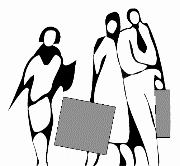 Lycée MARIE CURIEAvenue du 8 mai 1945 - BP 348 38435 ECHIROLLES cedex			http://crcf.ac-grenoble.fr/ THÈME 2 : LES THÉORIES DES ORGANISATIONS	Durée : 3 heures.Dates des séances : ……………………LA CONTINGENCE STRUCTURELLE, L’APPRENTISSAGE ORGANISATIONNEL, LES CONFIGURATIONS ORGANISATIONNELLESTravail à faire :À partir de vos connaissances, de votre stage et de votre recherche documentaire :1 – Présenter en une dizaine de lignes l’organisation dans laquelle vous avez réalisé votre (vos) stage(s). Nota : ne retenir qu’une seule entreprise.2 – Dans le cadre de votre organisation, préciser les facteurs de contingence ayant influencé ou influençant l’entreprise.3 – A l’aide des apports de l’apprentissage organisationnel (E. Penrose / R. Cyert & J. March / D. Schön & C. Argyris), caractériser les outils mis en œuvre dans l’organisation pour en favoriser l’apprentissage.4 – A partir des travaux de Mintzberg, présenter :• les caractéristiques des composantes de base de l’organisation,• les mécanismes de coordination utilisés,• la configuration organisationnelle retenue.Un document synthétique de 4 pages maximum est à rendre à l’issue de ce travail.Vous veillerez à en soigner la présentation et l’orthographe.L’évaluation tiendra compte du contenu de l’analyse et de la forme de la synthèse.